Про затвердження плану заходів щодо реалізації Концепції реформування місцевого самоврядування та територіальної організації влади в Україні{Із змінами, внесеними згідно з Розпорядженням КМ 
№ 1008-р від 17.09.2014}Затвердити план заходів щодо реалізації Концепції реформування місцевого самоврядування та територіальної організації влади в Україні, що додається.ПЛАН ЗАХОДІВ 
щодо реалізації Концепції реформування місцевого самоврядування та територіальної організації влади в Україні1. Розробити концептуальні пропозиції на засадах децентралізації, субсидіарності, повсюдності та спроможності місцевого самоврядування щодо:внесення змін до Конституції України стосовно реформування місцевого самоврядування та територіальної організації влади.внесення змін до Бюджетного та Податкового кодексів України в частині децентралізації фінансів, зміцнення матеріальної та фінансової основи місцевого самоврядування.внесення змін до Земельного кодексу України щодо розширення повноважень органів місцевого самоврядування з розпорядження земельними ділянками, у тому числі за межами населених пунктів.внесення змін до Закону України “Про вибори депутатів Верховної Ради Автономної Республіки Крим, місцевих рад та сільських, селищних, міських голів” (нова редакція).законодавчого врегулювання порядку вирішення питань адміністративно-територіального устрою України.2. Розробити проекти Законів України:“Про внесення змін до Закону України “Про органи самоорганізації населення” (нова редакція).“Про службу в органах місцевого самоврядування” (нова редакція).{Абзац третій пункту 2 в редакції Розпорядження КМ № 1008-р від 17.09.2014}“Про внесення змін до Закону України “Про місцеве самоврядування в Україні” (нова редакція).“Про місцеві органи виконавчої влади”.3. Забезпечити супроводження у Верховній Раді України проектів Законів України:“Про місцевий референдум”.“Про добровільне об’єднання територіальних громад”.4. Розробити та внести в установленому порядку на розгляд Кабінету Міністрів України проекти нормативно-правових актів про затвердження:методики формування спроможних територіальних громад.перспективних планів формування територій громад Автономної Республіки Крим, областей.5. Розробити та затвердити в установленому порядку державні стандарти (нормативи) якості адміністративних, соціальних та інших послуг, що надаються населенню у відповідних сферах.6. Забезпечити:розроблення навчальних програм для посадових осіб органів місцевого самоврядування, депутатів місцевих рад та державних службовців з питань децентралізації фінансової системи, зміцнення матеріальної та фінансової основи місцевого самоврядування.утворення регіональних робочих груп з підготовки перспективного плану формування територій громад відповідного регіону.проведення інформаційно-роз’яснювальної роботи з питань реформування місцевого самоврядування та територіальної організації влади із залученням представників органів місцевого самоврядування та їх асоціацій, громадських організацій, міжнародної технічної допомоги.заслуховування звітів відповідних центральних органів виконавчої влади щодо стану виконання завдань, передбачених цим планом заходів.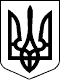 КАБІНЕТ МІНІСТРІВ УКРАЇНИ 
РОЗПОРЯДЖЕННЯвід 18 червня 2014 р. № 591-р 
КиївПрем'єр-міністр УкраїниА.ЯЦЕНЮКІнд. 71ЗАТВЕРДЖЕНО 
розпорядженням Кабінету Міністрів України 
від 18 червня 2014 р. № 591-рМінрегіон, Мін’юст, Мінфін, 
Мінекономрозвитку.Протягом II кварталу 2014 року;Мінфін, Мінрегіон, інші 
заінтересовані центральні 
та місцеві органи виконавчої влади.Липень 2014 року;Мінагрополітики, Мінприроди, 
Мінрегіон, Мінфін, 
Мінекономрозвитку, Мін’юст, 
Держземагентство, інші 
заінтересовані центральні 
та місцеві органи виконавчої влади.Вересень 2014 року;Мін’юст, Мінрегіон, 
Мінекономрозвитку, Мінфін, інші 
заінтересовані центральні 
та місцеві органи влади.Вересень 2014 року;Мінрегіон, Мінекономрозвитку, 
Мін’юст, Мінфін, 
Держземагентство, інші 
заінтересовані центральні 
та місцеві органи виконавчої влади 
за участю всеукраїнських 
асоціацій органів місцевого 
самоврядування.Листопад 2014 року.Мінрегіон, Мінекономрозвитку, 
Мін’юст, Мінфін.Вересень 2014 року;Нацдержслужба, Мінрегіон, Мінфін, 
Мінекономрозвитку, Мін’юст.Жовтень 2014 року;Мінрегіон, Мінекономрозвитку, 
Мін’юст, Мінфін, 
Держземагентство, інші 
заінтересовані центральні 
та місцеві органи виконавчої влади, 
за участю всеукраїнських асоціацій 
органів місцевого самоврядування.У тримісячний строк з дня 
набрання чинності Законом України 
про внесення змін до Конституції України 
щодо реформування місцевого 
самоврядування та територіальної 
організації влади;Мінрегіон, Мінекономрозвитку, 
Мін’юст, Мінфін, 
Держземагентство, інші 
заінтересовані центральні 
та місцеві органи виконавчої влади.У тримісячний строк з дня 
набрання чинності Законом України 
про внесення змін до Конституції України 
щодо реформування місцевого 
самоврядування та територіальної 
організації влади.Мінрегіон, Мін’юст - відповідно 
до компетенції;Мінрегіон.Мінрегіон, Мінфін, 
Мінекономрозвитку, Мін’юст, 
інші заінтересовані центральні 
та місцеві органи виконавчої влади 
за участю всеукраїнських асоціацій 
органів місцевого самоврядування.У місячний строк з дня набрання 
чинності Законом України 
“Про добровільне об’єднання 
територіальних громад”;Рада міністрів Автономної 
Республіки Крим, обласні 
держадміністрації, Мінрегіон, 
Мінекономрозвитку, Мін’юст, 
Мінфін.У тримісячний строк з дня 
набрання чинності Законом України 
“Про добровільне об’єднання 
територіальних громад”.Мінсоцполітики, інші центральні 
органи виконавчої влади - 
відповідно до компетенції.Протягом 2014 року.Нацдержслужба, Мінрегіон, 
МОН, Мінфін, 
Мінекономрозвитку, Мін’юст, 
інші заінтересовані центральні 
та місцеві органи виконавчої влади.Протягом другого півріччя 2014 року;Рада міністрів Автономної 
Республіки Крим, обласні 
держадміністрації, Мінрегіон, 
Мінфін, Мінекономрозвитку, 
Мін’юст, МОЗ.У місячний строк з дня набрання 
чинності Законом України 
“Про добровільне об’єднання 
територіальних громад”;Мінрегіон, Держкомтелерадіо, 
інші центральні органи 
виконавчої влади.Протягом 2014 року;Мінрегіон.Вересень 2014 року.